      First Name of Application CV No 1637130      Whatsapp Mobile: +971504753686 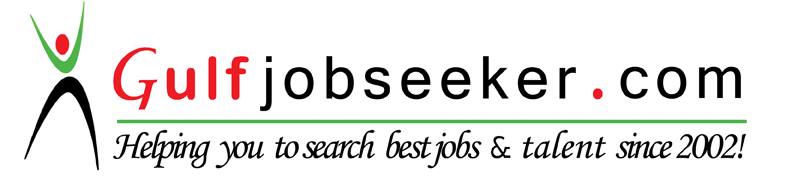      To get contact details of this candidate Purchase our CV Database Access on this link.      http://www.gulfjobseeker.com/employer/services/buycvdatabase.php CAREER OBJECTIVELooking for a challenging career which demands the best of my professional ability in terms of, technical andanalytical skills, and helps me in broadening and enhancing my current skill and knowledge.PERSONALITY TRAITS  Highly motivated and eager to learn new things.  Strong motivational and leadership skills.  Ability to produce best result in pressure situation.  Excellent communication skills in written and verbal both.  Ability to work as individual as well as in group.ACADEMIC QUALIFICATIONJOB PROFILE   Worked as Salesman cum Accountant with Mina Medicals, Muttom, Kannur, Kerala for period of 3 years.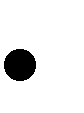   AccountingCOMPUTER COMPETENCYPost Graduate Diploma in Computerized Financial Accounting (PGDCFA).  M S Office( M S Word, M S Excel, )STRENGTH  Able to motivate and direct others  Quick Learner  Young, energetic and extrovert personal with pleasing personalityPERSONAL DETAILSDate of Birth                                  :             15/01/1992Sex                                                    :             Male Nationality                                     :             Indian Marital Status                                :             Single Religion                                           :             Islam Sl. No            Qualification                                       Board/UniversityYear of Passing1B ComKannur University2015212th Std.Board of HSE, Kerala20103Xth Std.Board of Public Examination, Kerala2008